Если вы хотите стать наставником воспитанника «Центра помощи детям № 2», обратитесь по телефону: 8 352-52- 3-75-50.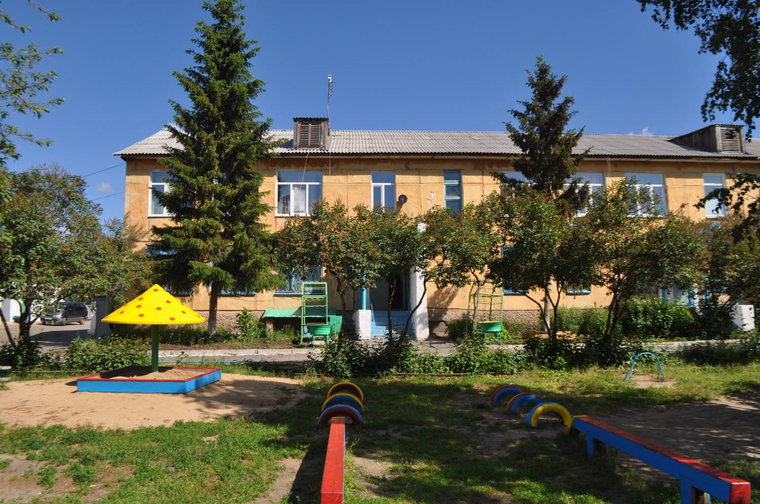 ГБУ «ЦПД №  2»2021 год.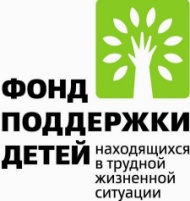 Хотите помочь воспитанникам  «Центра помощи детям № 2»?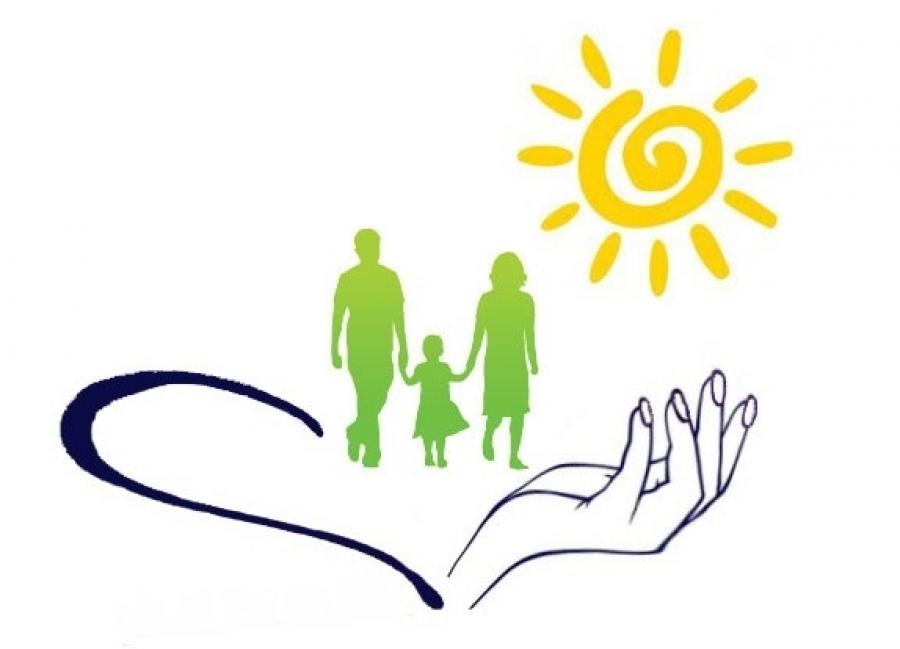 Вы можете стать другом и наставником…*Готовит к самостоятельной жизни, развивает у ребенка навыки и умения самостоятельной жизни, делится личным опытом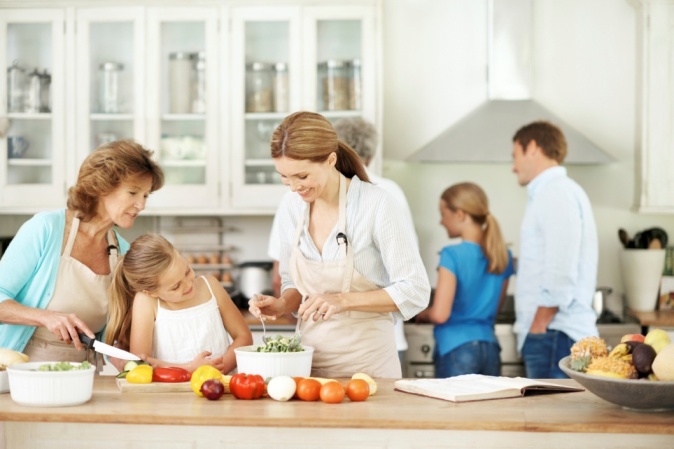 *Друг для ребенка,на которого можно положиться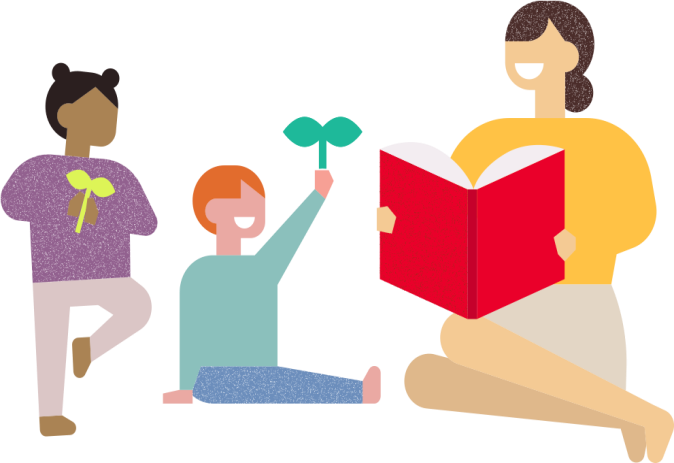 *Мотивирует на успех,помогает развить свой потенциал и определить жизненные цели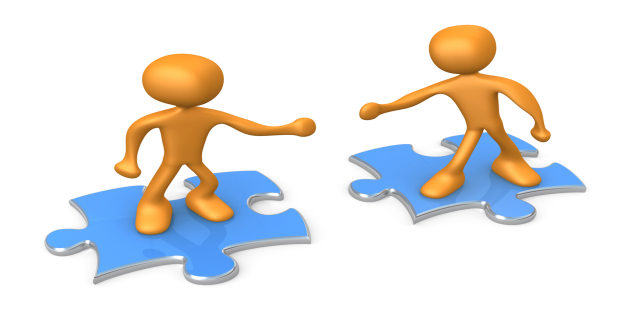 *Помогает раскрыть способности,прививает культурные, духовные и моральные ценности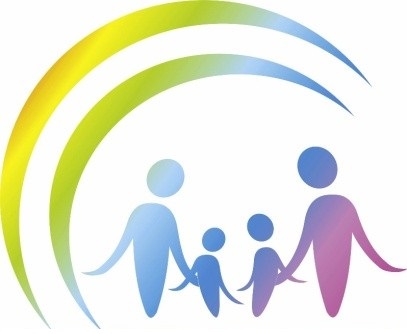 